Best Practicesfor electronic communication about studentsWe understand that email is an integral form of communication in our jobs.    Guidelines Only email identifying (name, DOB, grade) information about a student to other staff that need to know (ex: other special services staff, case managers, department chairs, administrators, etc.) Whenever possible, use initials rather than the whole name Whenever possible, password protect attached documents with identifying information (see attached instructions)Before sending the email with the student’s identifying information, pretend that you are going to CC the email to a judge.  If you feel comfortable with a judge reading your email in court, then send it.    Never use personal email accounts to send/receive information about students.  Only use your district email account.  How to password protect a Word Document: 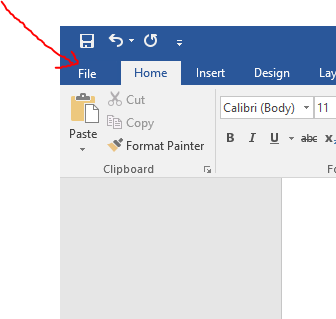 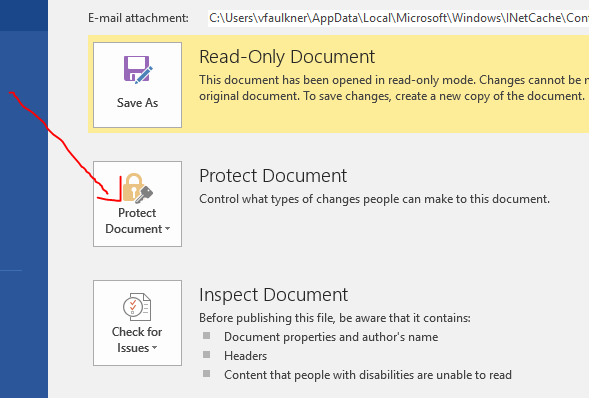 Click “Encrypt with Password” Enter a password (ex: student’s birthdate).  Do not send the password to the recipient in the same email as the attachment – send the password in a separate email.   How to password protect a PDF: 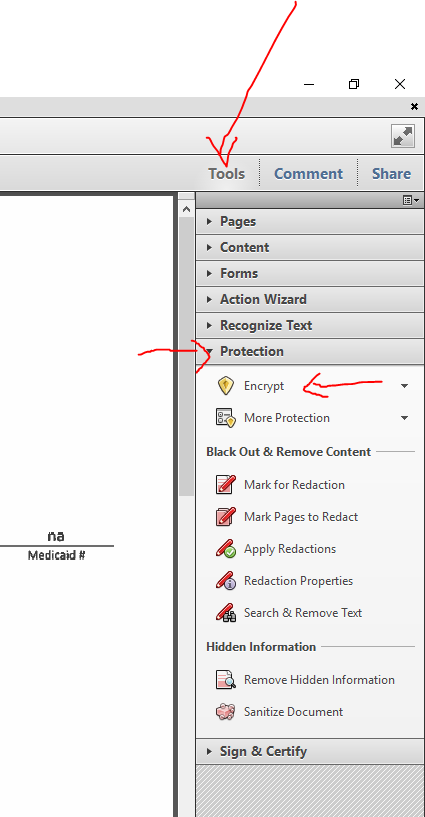 Click “Encrypt with Password” 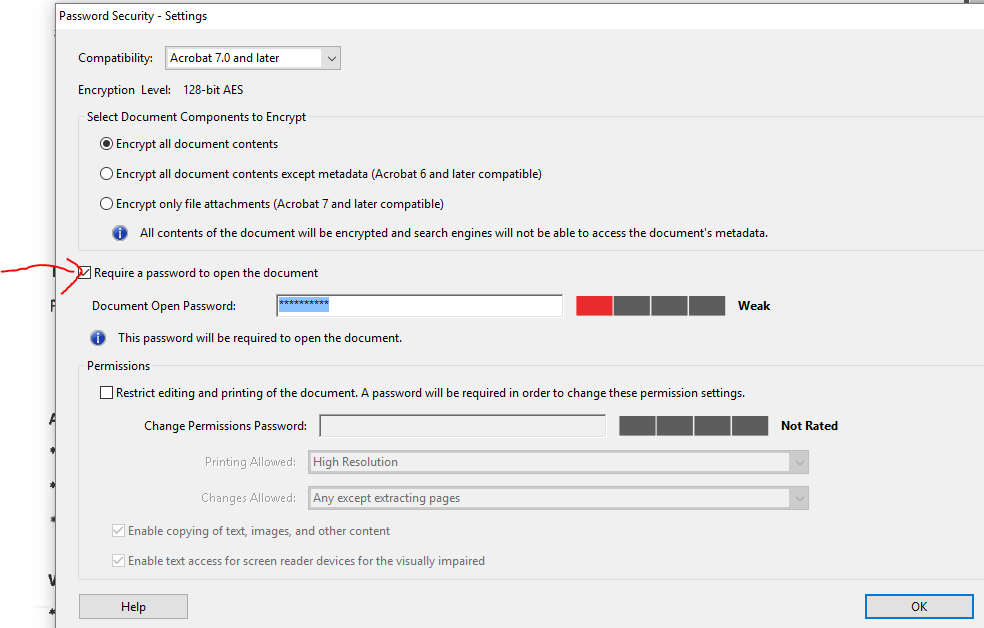 Enter a password (ex: student’s birthdate).  Click ‘OK’ and then save the document.  Do not send the password to the recipient in the same email as the attachment – send the password in a separate email.   